  Creative Ideas   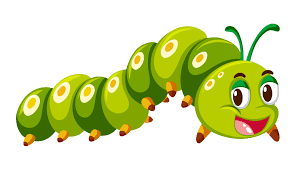 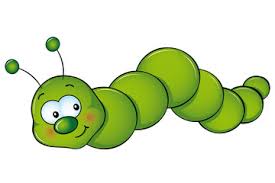 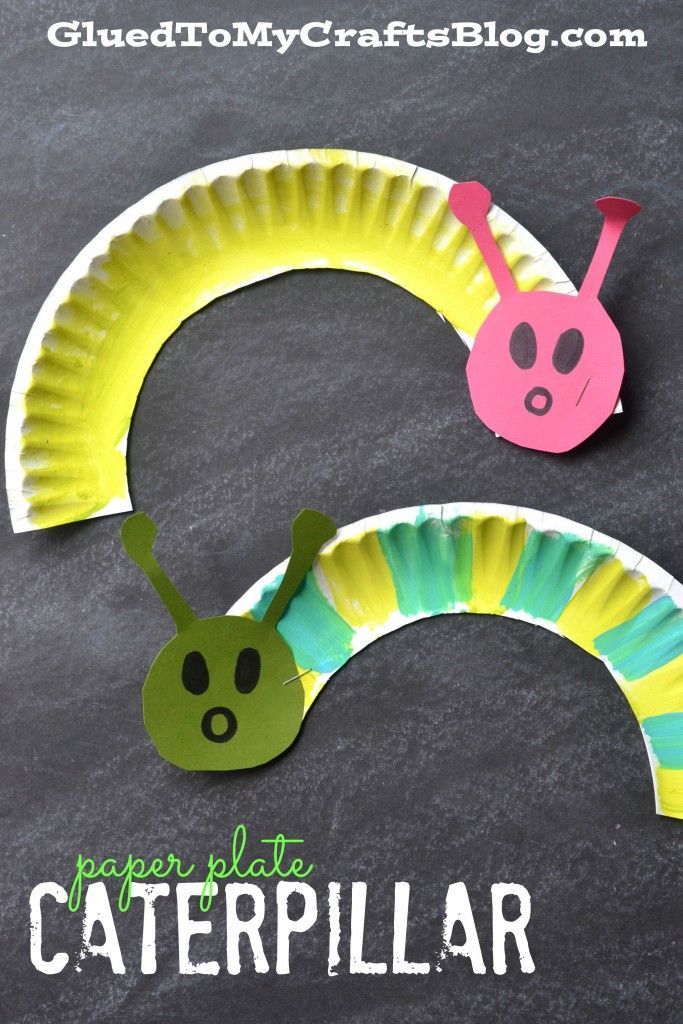 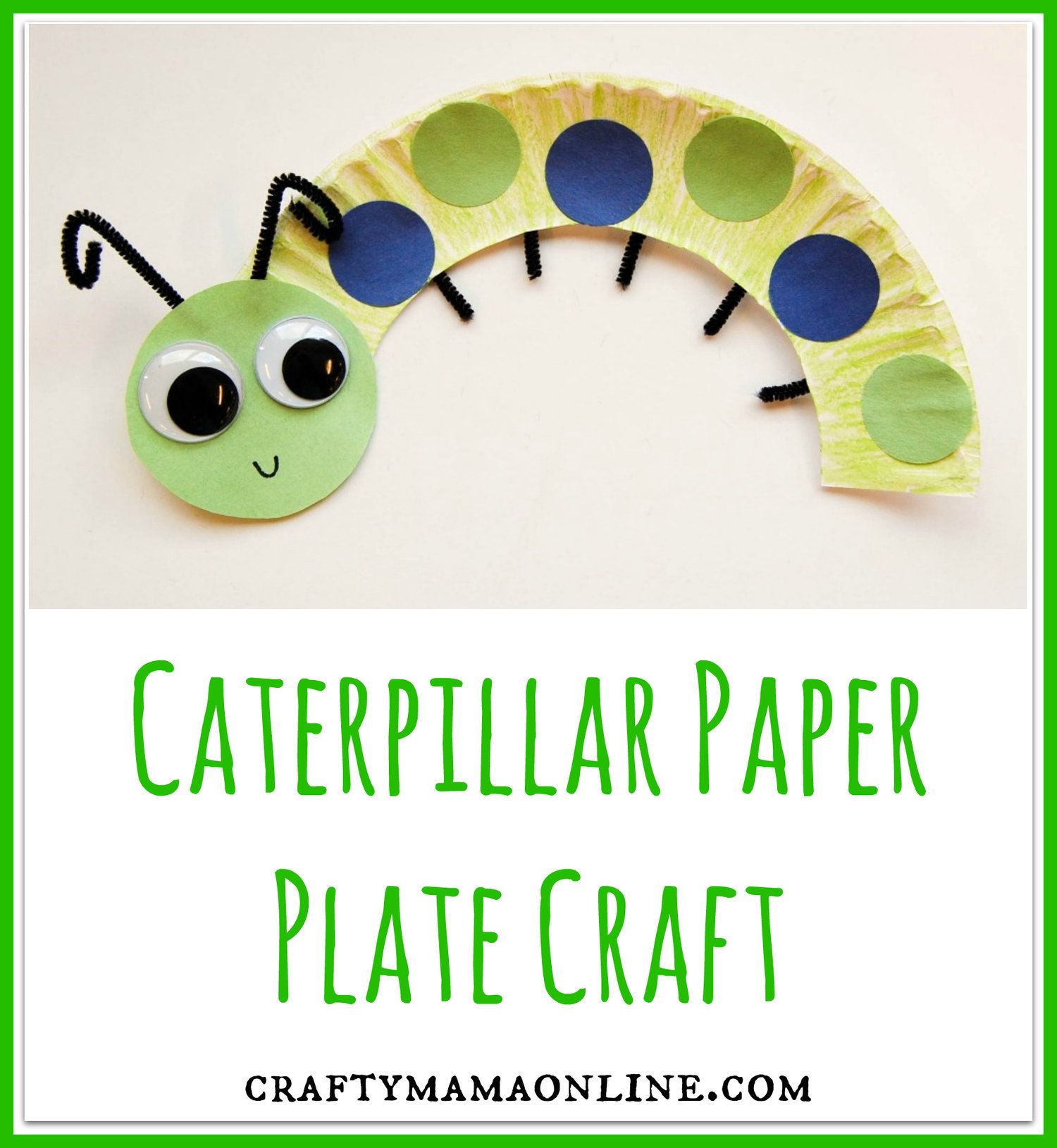 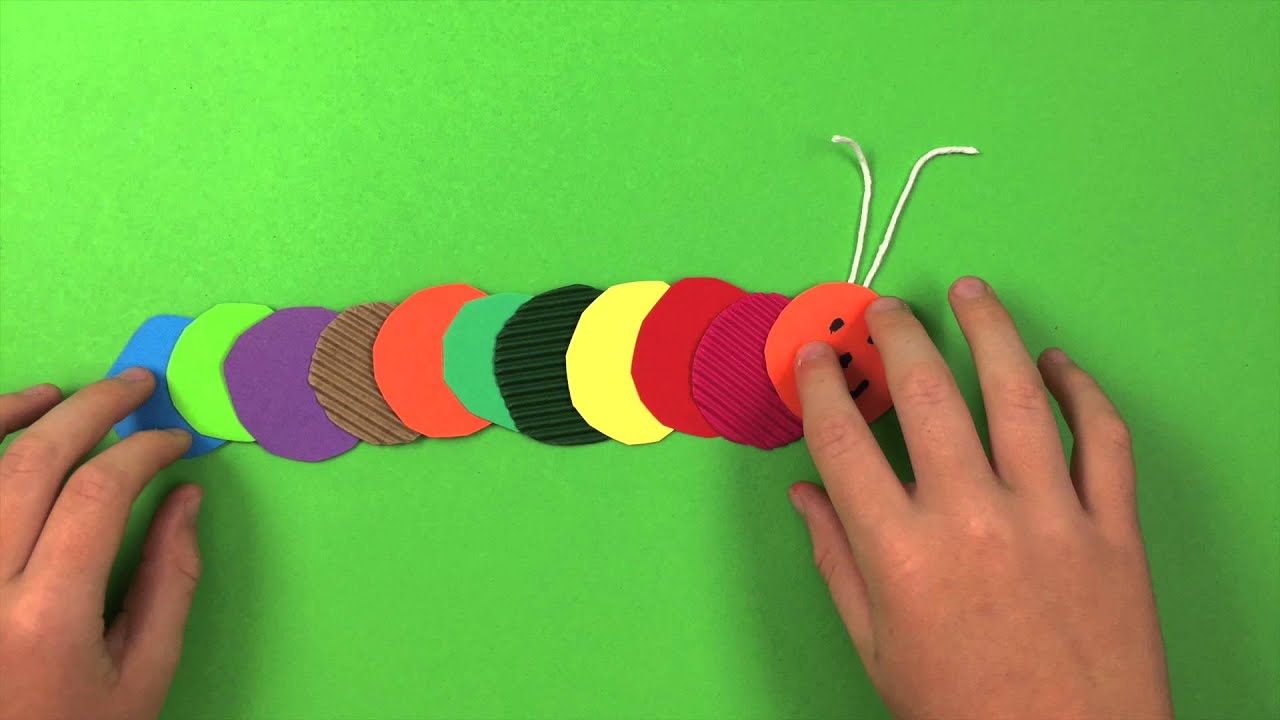 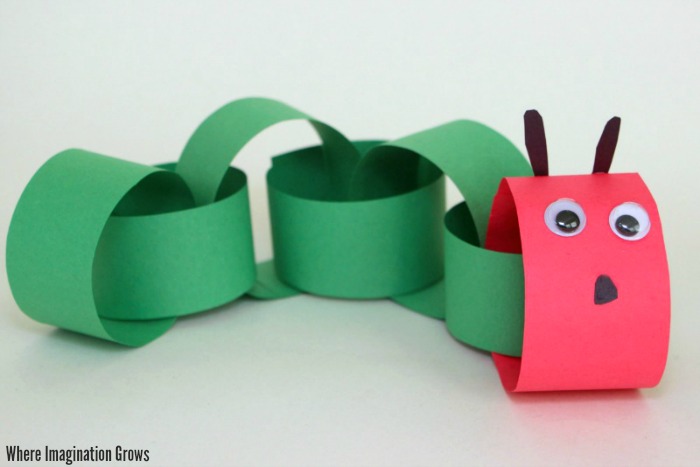 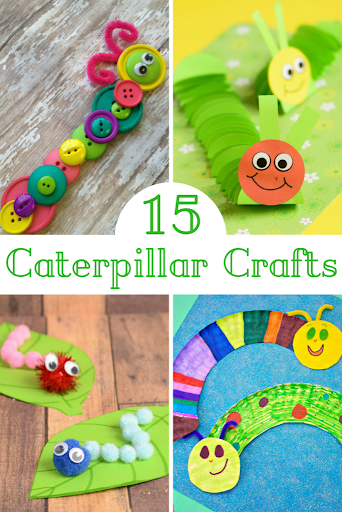 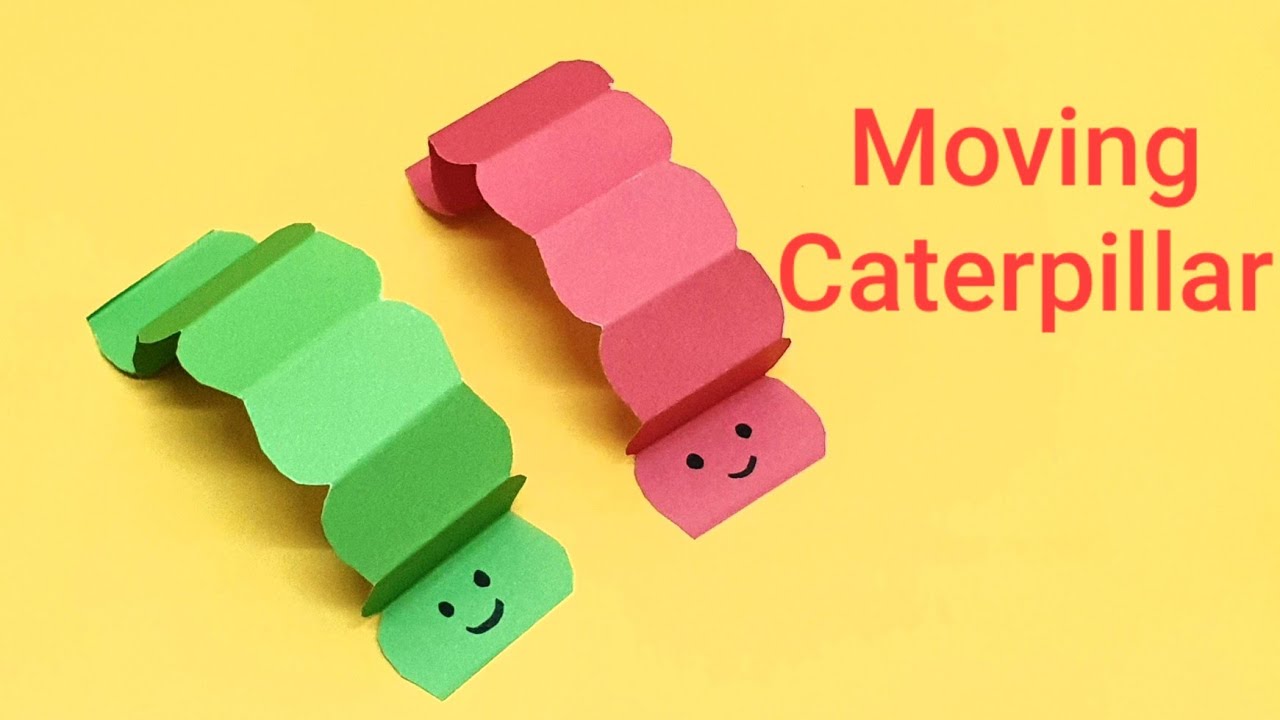 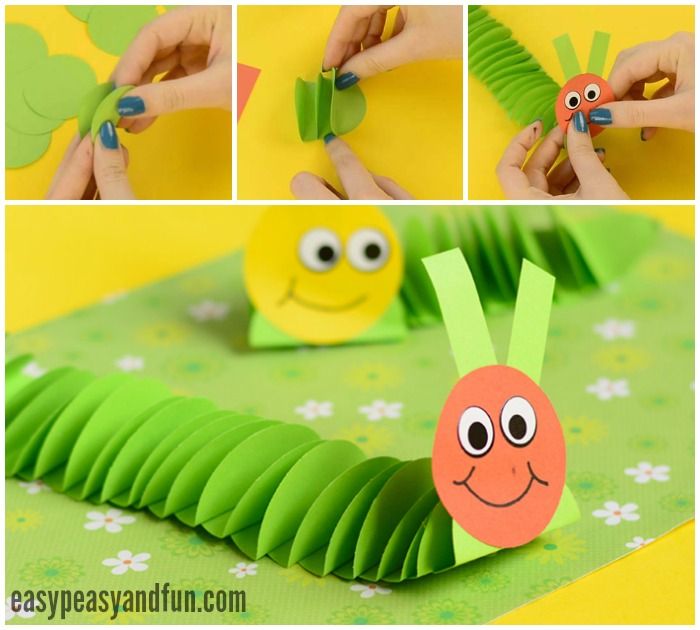 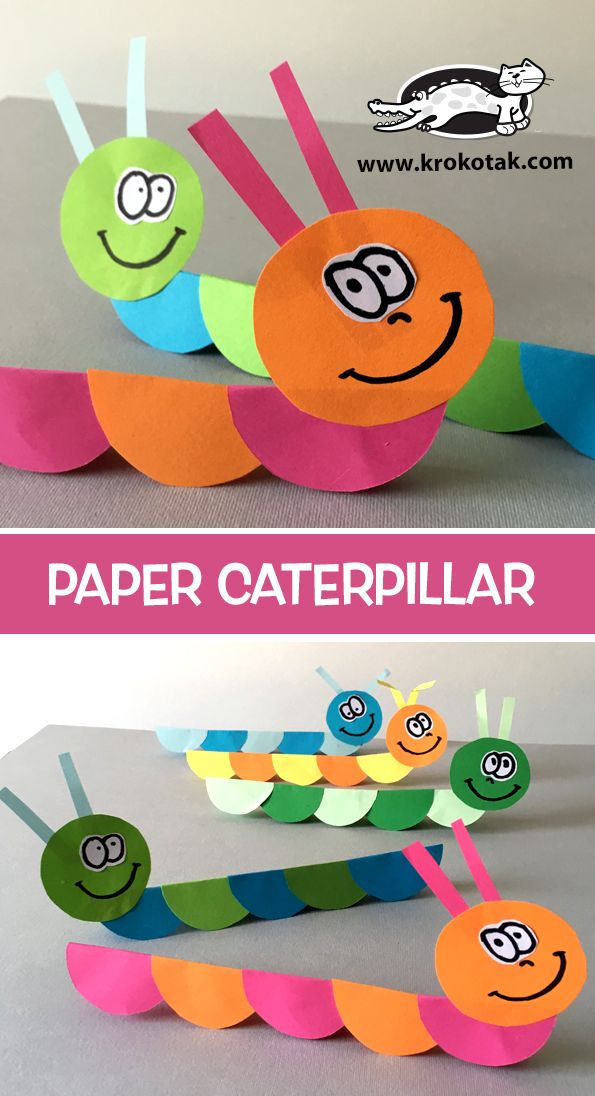 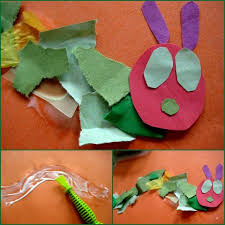 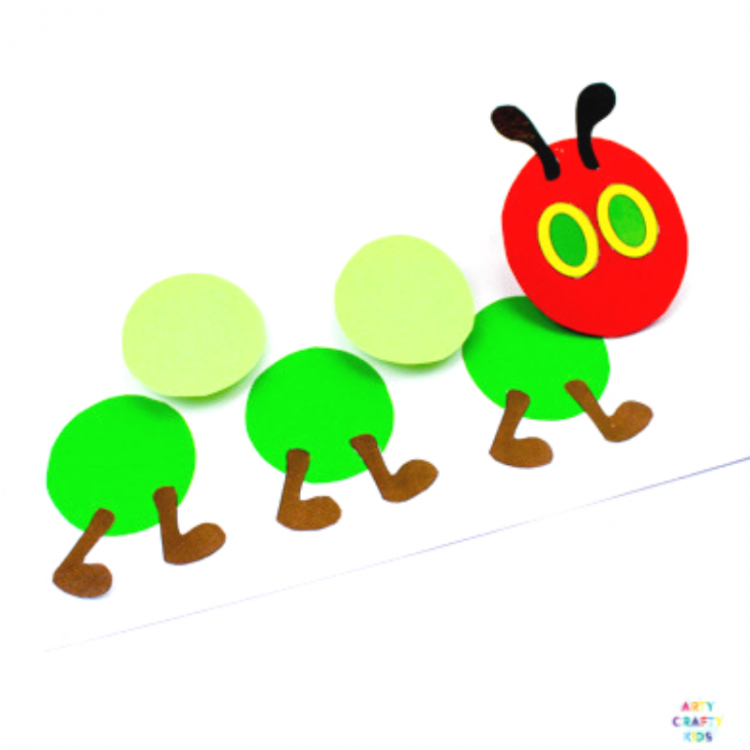 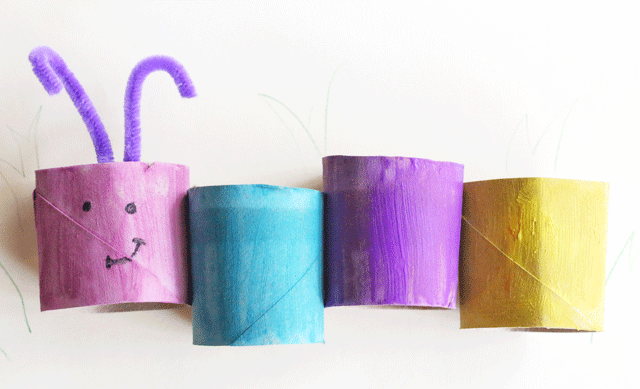 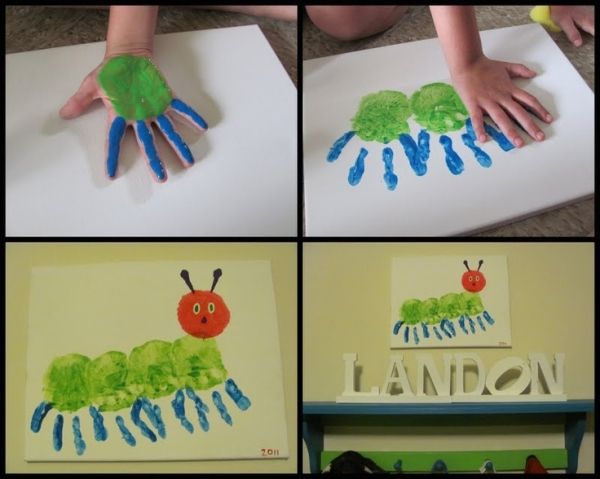 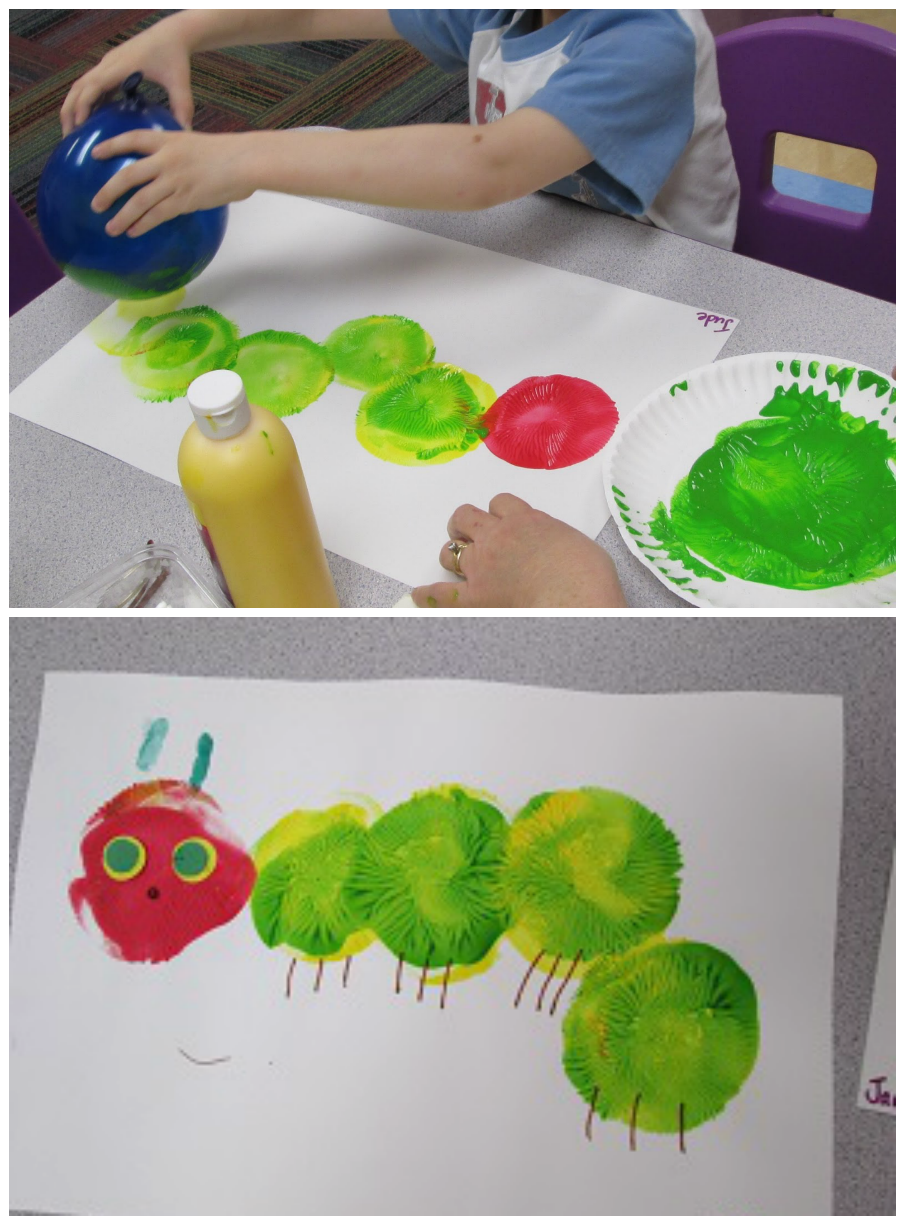                Hand printing                 Balloon printing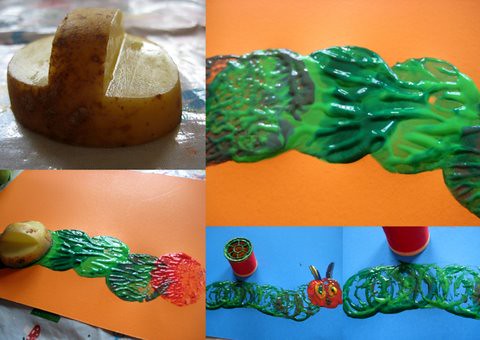 